MEMORANDUMFile2018/1102The Northern Territory Board of Studies (NTBOS) is receiving nominations for the School-Based Apprentice or Trainee award for 2018 senior secondary students. This award is sponsored by GTNT and consists of a certificate and $1000.Each school/college principal is invited to encourage students to nominate for this award.The School-Based Apprentice or Trainee award is for senior secondary students who are due to complete a Certificate II or have partially completed a Certificate III qualification, and are due to complete their Northern Territory Certificate of Education and Training by December 2018.The award will be presented at the NTBOS student award presentation ceremonies that are held each year in Alice Springs and Darwin to publicly recognise Territory students for their education and training achievements.Please encourage students to complete the nomination form provided on the NTBOS webpage and return it to ntbos@nt.gov.au or post to Executive Officer, NT Board of Studies GPO Box 4821 Darwin 0801.Nominations for this award will close on 9 November 2018.Yours sincerely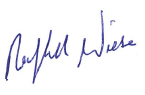 RALPH WIESEChairTO:senior school principals, vet coordinators’ and school careers advisersFROM:CHAIR NORTHERN TERRITORY BOARD OF STUDIESDATE:31 August 2018RE:GTNT MOST OUTSTANDING SCHOOL BASED APPRENTICE or TRAINEE AWARD